Ο Κωνσταντίνος Τσάρας γεννήθηκε στις 6/7/1969 στο Στόμιο του Δήμου Αγιάς του Ν. Λάρισας, κατοικεί μόνιμα στη Λάρισα και είναι παντρεμένος με την Ελένη Πλαϊνού έχοντας δύο παιδιά. Εργάζεται ως Επίκουρος Καθηγητής με γνωστικό αντικείμενο «Νοσηλευτική – Δημόσια Υγεία με έμφαση στην Επιδημιολογία» στο Τμήμα Νοσηλευτικής του ΤΕΙ Θεσσαλίας. Είναι πτυχιούχος του Τμήματος Νοσηλευτικής του ΕΚΠΑ (1993), κάτοχος Μεταπτυχιακού Διπλώματος Ειδίκευσης «Δημόσια Υγεία» (1996) και Διδακτορικού Διπλώματος (2002) του Τομέα Δημόσιας Υγείας του Τμήματος Νοσηλευτικής του ΕΚΠΑ. Διδάσκει στο Προπτυχιακό Πρόγραμμα Σπουδών του Τμήματος Νοσηλευτικής του ΤΕΙ/Θ ως μόνιμο μέλος ΔΕΠ από το 2008 τα μαθήματα της Επιδημιολογίας, Μεθοδολογίας Έρευνας, Βιοστατιστικής και Παθολογικής Νοσηλευτικής. Επίσης διδάσκει σε δύο Μεταπτυχιακά Προγράμματα Σπουδών, της «Ψυχικής Υγείας» του Τμήματος Νοσηλευτικής του ΤΕΙ/Θ και της «ΠΦΥ» του Τμήματος Νοσηλευτικής του ΤΕΙ/Θ και του Τμήματος Ιατρικής του Π/Θ. Εργάστηκε στο Εργαστήριο Κλινικής Επιδημιολογίας του Τμήματος Νοσηλευτικής του ΕΚΠΑ (1995 - 2001), στο Πανεπιστημιακό Γενικό Νοσοκομείο Λάρισας (2002) και στην 5η Υγειονομική Περιφέρεια Θεσσαλίας και Στερεάς Ελλάδας (2002 – 2008). Το επιστημονικό και ερευνητικό του έργο περιλαμβάνει άνω των 50 δημοσιευμένων εργασιών σε επιστημονικά ξενόγλωσσα και ελληνόγλωσσα περιοδικά, άνω των 100 ανακοινώσεων εργασιών σε διεθνή και πανελλήνια συνέδρια, συγγραφή κεφαλαίων σε τόμους βιβλίων, επιστημονική επιμέλεια κεφαλαίων βιβλίων, εισηγήσεις ως προσκεκλημένος ομιλητής σε συνέδρια, σεμινάρια και ημερίδες, μέλος συντακτικής επιτροπής και κριτής επιστημονικών περιοδικών και προεδρείο σε τράπεζες επιστημονικών εκδηλώσεων. Επίσης συμμετείχε σε 5 ερευνητικά προγράμματα με αμοιβή, το δε επιστημονικό του έργο παρουσιάζει άνω των 200 αναφορών (citations) από άλλους ερευνητές. 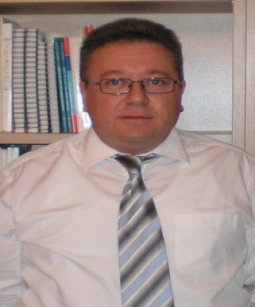 - ΒΙΟΓΡΑΦΙΚΟ ΣΗΜΕΙΩΜΑ -ΤΣΑΡΑΣ ΚΩΝΣΤΑΝΤΙΝΟΣΤηλ.: 2410684568, 6945734913E-mail: ktsa@teilar.gr